PenilaianMenulisLaporanKaryaWisataPYP 6 WHERE WE ARE IN PLACE AND TIME  2013-2014Catatan guru:Nama:Nama:Tanggal:Tanggal:Tanggal:Kriteria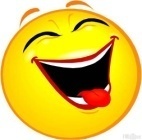 SangatBaikBaik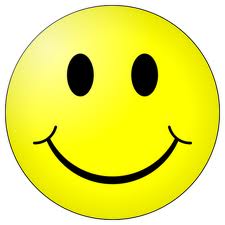 Cukup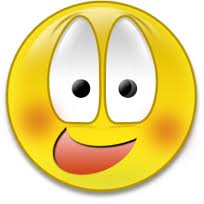 Kurang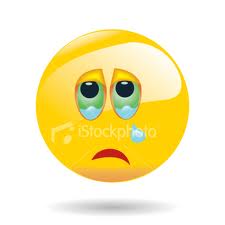 Melengkapi isi paragraf 1 dengan informasi apa, siapa, kemana, kapan, mengapa, danbagaimana dengan akuratMenyusun kalimat secara terstruktur yang isinya mendeskripsikan / menjelaskan kegiatanMenunjukkan keterkaitan antara kalimat satu dengan yang lain yang (ditandai dengan konektor) dalam paragraph dan seluruh isi laporan terorganisir secara logis (kohesi)Menerapkan ejaan kata baku, huruf besar,dan tanda baca dengan tepatMelengkapi laporan dengan  foto yang berhubungan dengan isi paragrafMenunjukkan sikap antusias,komitmen,dan mandiri dalam menyelesaikan tugas